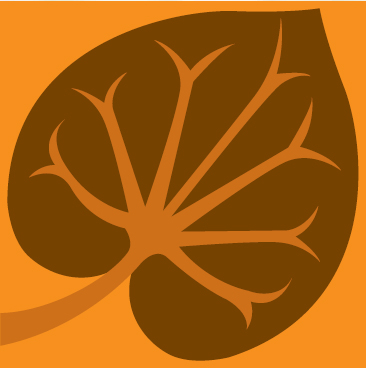 9. 00 - 9. 30	(План научных и образовательных мероприятийНационального гематологического общества на 2021 год.   4-5 февраля 2021г. онлайн конференция: «Лейкозы и лимфомы. Терапия и фундаментальные исследования»  Темы  конференции – ОЛЛ, лимфопролиферативные заболевания,  множественная миелома.  26 февраля 2021г. онлайн семинар ХЛЛ.  Современные подходы к диагностике  и  лечению хронического лимфолейкоза. Февраль  2021г.  Совещание рабочей группы по изучению ОМЛ. Обсуждаем  новый проект   Он-лайн формат (закрытый формат совещания )  16 апреля 2021г.  Он-лайн семинар НГО «Новые возможности терапии плазмоклеточных опухолей». 22-23 апреля 2021 год Научно-практическая  конференция  в  онлайн формате «Острая РТПХ и другие осложнения раннего посттрансплантационного периода»13-14  мая  2021 года II Конгресс трансфузиологов России  -  форма проведения в онлайн формате Регистрация участников на сайте конгресса TRANSFUSIOLOGY2021.RU ( о начале регистрации будет информация позднее)Мая 2021 года (первый день Конгресса) в Онлайн форматеЦеремония  открытия конгресса - г. Москва, Площадь Европы, д. 2;  Деловой центр гостиницы «Рэдиссон Славянская». Будет проводиться онлайн трансляция для всех зарегистрированных на сайте конгресса Мая 2021 года (второй день Конгресса) в Онлайн формате. Во второй день запланировано заседание профильной комиссии по специальности  Трансфузиологиия     Май 2021 г. Совещание главных гематологов ЦФО (место проведения:  г. Рязань) 24 и 25 июня  2021 г. «Лейкозы и лимфомы. Терапия и фундаментальные исследования. «Актуальные вопросы диагностики и лечения гемобластозов»» (место проведения  г.  Самара,  гостиница « Ренессанс Самара»  ул. Ново-Садовая,  д. 162 в) ?   Сентябрь – октябрь   2021 год  Академия НГО. Межрегиональная конференция по лимфопролиферативным заболеваниям  г. Ярославль осень 2021 года Октябрь 2020. Конференция памяти И. Л. Черткова.  Фундаментальная наука.  Место проведения ФГБУ НМИЦ МЗРФ ( ФГБУ «НМИЦ гематологии», МЗРФ, Новый Зыковский д. 4А,г. Москва)Осень 2021 г. онлайн семинар НГО  Гемофилия  Ноябрь 2020 г  «Лейкозы и лимфомы. Терапия и фундаментальные исследования»  формат проведения будет согласовыватьсяДекабрь 2020г. Совещание рабочей группы по изучению множественной миеломы (РГ-ММ)ПРЕДВАРИТЕЛЬНО План научных и образовательных мероприятийНационального гематологического общества на  2022 год 21-23 апреля 2022 год VI Конгресс гематологов России Место проведения: г. Москва Конгресс-парк Центра международной торговли адрес: Краснопресненская набережная д.121-3 июля  2022 год  Образовательный туториал совместно с EHA.    Предварительная тематика опухоли, ассоциированные с ПХТ. Место проведения: г. Москва,  конгресс – зона гостиницы «Холидей Инн Сокольники», ул. Русаковская, д.24 